احكام و تعاليم فردى - معاشرات با پيروان جميع اديان با روح و ريحانحضرت بهاءالله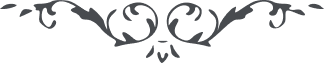 معاشرات با پیروان جمیع ادیانبا روح و ریحانحضرت بهاءالله:1 – " عاشروا مع الأديان بالرّوح والرّيحان ليجدوا منكم عرف الرّحمن إيّاكم أن تأخذكم حميّة الجاهليّة بين البريّة كلّ بدء من الله ويعود إليه إنّه لمبدء الخلق ومرجع العالمين " (كتاب اقدس – بند 144)2 – " وكذلك رفع الله حكم دون الطّهارة عن كلّ الأشيآء وعن ملل أخرى موهبة من الله إنّه لهو الغفور الكريم قد انغمست الأشيآء في بحر الطّهارة في أوّل الرّضوان إذ تجلّينا على من في الإمكان بأسمآئنا الحسنى وصفاتنا العليا هذا من فضلي الّذي أحاط العالمين لتعاشروا مع الأديان وتبلّغوا أمر ربّكم الرّحمن هذا لإكليل الأعمال لو أنتم من العارفين " (كتاب اقدس – بند 74)3 – " کلمة اللّه در ورق هفتم از فردوس اعلی: ای دانايان امم از بيگانگی چشم برداريد و به يگانگی ناظر باشيد و باسبابی که سبب راحت وآسايش عموم اهل عالم است تمسّک جوئيد اين يک شبر عالَم يک وطن و يک مقام است از افتخار که سبب اختلاف است بگذريد و بآنچه علّت اتّفاق است توجّه نمائيد. نزد اهل بها افتخار به علم و عمل و اخلاق و دانش است نه بوطن و مقام . ای اهل زمين قدر اين کلمه آسمانی را بدانيد چه که بمنزله کشتی است از برای دريای دانائی و بمنزله آفتاب است از برای جهان بينائی " (کلمات فردوسيّه ص ٣٧مجموعه ای از الواح جمال اقدس ابهی)4 - " ابهی ثمره شجره دانش اين کلمه علياست همه بار يک داريد و برگ يک شاخسار . لَيْسَ الْفَخْرُ لِمَنْ يُحِبُّ الْوَطَنَ بَلْ لِمَنْ يُحِبُّ الْعَالَمَ ". (اشراق ششم از لوح مبارک اشراقات ص ٥-٧٤ مجموعه ای از الواح جمال اقدس ابهی)5 – " ای اهل بينش آنچه از سماء مشيّت الهيّه نازل گشته علّت اتّحاد عالم و الفت و يگانگی امم بوده . از اختلافات جنسيّه چشم برداريد و کلّ را در پرتو وحدت اصليّه ملاحظه نمائيد ".(ص ٧٦ ظهور عدل الهی در قسمت رفع تعصّبات جنسيّه - ترجمه مصوّب)6 - " جميع ملل بايد در ظلّ امر واحد و شريعت واحد در آيند و جميع ناس چون برادر مهر پرور گردند . روابط محبّت و اتّحاد در بين ابناء بشر مستحکم شود و اختلافات و منازعات جنسيّه و مذهبيّه کلّ محو و زائل گردد "(ص ٧٧ ظهور عدل الهی در قسمت رفع تعصبّات جنسيّه - ترجمه مصوّب)حضرت عبدالبهاء:1 - " حضرت بهاءاللّه ما را از هر تعصّبی نجات داد. تعصّبات است که عالَم را خراب کرده . هر عداوت ونزاعی و هر کدورت و ابتلائی که د رعالَم واقع شده يا از تعصّب دينی بوده يا از تعصب وطنی يا از تعصّب جنسی يا تعصّب سياسی . تعصّب مذموم و مضرّ است هر نوع باشد وقتيکه امر تعصبّات از عالَم دور شود آنوقت عالَم انسانی نجات يابد ما برای اين مقصد عزير ميکوشيم. بيست هزار نفر را فدای اين امر عظيم نموديم که در نهايت مظلوميّت بجهت رفع اين تعصبّات و حصول اخوّت و يگانگی عالم انسانی شهيد شدند ..." (ص ٩٩ پيام ملکوت)2 - " هو اللّه از جمله اساس بهاءاللّه ترک تعصّب وطنی و تعصّب مذهبی وتعصّب جنسی وتعصّب سياسی است زيرا عالَم بشر به مرض تعصّب مبتلا شده و اين مرض مزمن است که سبب هلاک است جميع اختلافات و جنگها و نزاعها وخونريزيها سببش اين تعصّب است . هر جنگی که می بينيد يامنبعث از تعصّب دينی است يا منبعث از تعصّب جنسی يا منبعث از تعصّب وطنی يا تعصّب سياسيست و تا اين تعصبّات موجود عالَم انسانی آسايش نيابد ..." (ص ٩-١٥٨ قسمت اوّل مجموعه خطابات)و در همين خطابه مبارکه ميفرمايند :3 - " جميع اجناس سفيد و سياه و زرد و قرمز و ملل و طوائف و قبائل در نزد خدا يکسانست . هيچيک امتيازی ندارد مگر نفوسی که بموجب تعاليم الهی عمل نمايند. بنده صادق مهربان باشند . مُحبّ عالَم باشند . رحمت پروردگار باشند. اين نفوس ممتازند. خواه سياه باشند خواه زرد خواه سفيد هر چه باشند د رنزد خدا اين نفوس مقرّبند ".4 - " ای احبّای الهی از رائحه تعصّب جاهلانه وعداوت و بغض عاميانه و اوهام جنسيّه ووطنيّه و دينيّه که بتمام مخالف دين اللّه و رضای الهی و سبب محرومی انسانی از مواهب رحمانی است بيزار شويد و از اين اوهامات تجرّد يابيد و آئينه دل را از زنگ اين تعصّب جاهلانه پاک و مقدّس کنيد تا بعالَم انسانی يعنی عموم بشر مهربان حقيقی گرديد و بهر نفْسی از هر ملّت و هر آئين وهر طائفه و هر جنس و هر ديار ادنی کُرهی نداشته باشيد بلکه در نهايت شفقت و دوستی باشيد شايد بعون و عنايت الهيّه افق انسانی از اين غيوم کثيفه يعنی تعصّب جاهلانه و بعض و عداوت عاميانه پاک و مقدّس گردد . روز بروز سبب الفت و محبّت در ميان جميع ملل شويد و ابداً در امور حکومت و سياست مداخله و تکلّم ننمائيد زيرا شما را خدا بجهت وعظ و نصيحت و تصحيح اخلاق و نورانيّت و روحانيّت عالم انسانی خلق فرموده . اينست وظيفه شماو عَلَيْکُمُ التَّحِيَّةِ وَالثَّنَاءُ ع ع ".(ص ٤-١٥٣ ج ٣ مکاتيب حضرت عبدالبهاء)5 - " و تعصبّات جاهليه ملل ومذاهب را ازاله نمايند " (ص ٢٧ ج ٥ مائده آسمانی ط ١٢٩ بديع)6 - " من شمارا نصيحت مينمايم تا توانيد در خير عموم کوشيد و محبت و الفت در کمال خلوص بجميع افراد بشر نمائيد تعصّب جنسی و وطنی و دينی و مذهبی و سياسی و تجاری و صناعی و زراعی جيمع را از ميان برداريد تاآزاد از جميع جهات باشيد و مُشيّد بنيان وحدت عالَم انسان . جميع اقاليم اقليم واحد است وتمام ملل سلاله ابوالبشر . اين تنازع بقا در بين گرگان درنده سبب اين نزاع وحال آنکه عرصهز‌مين وسيع است وخوان نعمت پروردگار ممدود د رجميع اقاليم و عَلَيْکُمُ الْبَهَاءُ الْاَبهی ع ع "(ص ٢٤٩ ج ٧ مکاتيب حضرت عبدالبهاء)7 - " در پيش خدا سفيد و سياه نيست جميع رنگها رنگ واحد است و آن رنگ عبوديّت الهی است . بو و رنگ حکمی ندارد. قلب حُکم دارد. اگر قلب پاک است ،سفيد يا سياه ، هيچ لونی ضرر نرساند. خدا نظر بالوان ننمايد . نظر بقلوب نمايد. هر کس قلبش پاکتر بهتر. هر کس اخلاقش نيکوتر خوشتر . هرکس توجّهش بملکوت ابهی بيشتر پيشتر . الوان در عالَم وجود هيچ حُکْمی ندارد " (ص ٩-٧٨ ظهور عدل الهی)8 - " بجان و دل بکوشيد تا ميان سياه و سفيد الفت اندازيد و وحدت بهائی را اثبات کنيد که ابداًالوان حکمی ندارد بلکه قلوب حُکم دارد. الحمدللّه قلوب احبّا متّحد و متّفق است ولو يکی شرقی ويکی غربی يکی جنوبی يکی شمالی يکی آلمانی و يکی فرانسوی يکی ژاپانی يکی آمريکائی يکی ابيض يکی اسود يکی احمر يکی اصفر يکی اسمر، اختلاف الوان و اختلاف اوطان و اختلاف اجناس در امر بهائی حُکمی ندارد بلکه وحدت بهائی بر کلّ غالب جميع اين اوهامات را زائل مينمايد"(ص ١١٠-١٠٩ ج ١ منتخباتی از مکاتيب حضرت عبدالبهاء)9 - " تعصّب دينی و تعصّب جنسی و تعصّب سياسی وتعصّب اقتصادی و تعصّب وطنی هادم بنيان انسانيست . تا اين تعصبّها موجود عالم انسانی راحت ننمايد. ششهزار سال است که تارييخ ،از عالَم انسانی خبر ميدهد در ارين مدّت ششهزار سال عالَم انسانی از حرب و ضرب و قتل و خونخواری فارغ نشد در هر زمانی د راقليمی جنگ بود و اين جنگ يا منبعث از تعصّب دينی بود و يا منبعث از تعصّب جنسی و يا منبعث از تعصّب سياسی و يا منبعث از تعصّب وطنی پس ثابت و محقّق گشت که جميع تعصبّات هادم بنيان انسانيست و تا اين تعصبّات موجود منازعه بقا مستولی و خونخواری و درندگی مستمر پس عالَم انسانی از ظلمات طبيعت جز بترک تعصّب و اخلاق ملکوتی نجات نيابد و روشن نگردد "(ص ٩-٢٨٨ ج ١ منتخباتی از مکاتيب حضرت عبدالبهاء)10 - " اين اختلاف صُوَر و الوان که در عالَم خلقت مشهود و بين کافّه‌ممکنات موجود و محسوس مبتنی بر حکمت الهی و مشيّت بالغه سبحانی است " (ص ٨٠ ظهور عدل الهی - ترجمه مصوّب)11 - " اين تنوّع در جامعه انسانی بايد موجب محبّت ويگانگی و مايه اتّفاق و يکرنگی گردد بمثابه موسيقی که چون الحان مختلفه ترکيب يابد و اصواتِ متنوّعه مقترن و موزون شود نغمه بديع فراهم آيد و آهنگ دلپذير آذان را متلذّذ و محظوظ نمايد "(ص ٨٠ ظهور عدل الهی - ترجمه مصوّب)حضرت ولی امر الله:1 – " انسلاخ از تعصبّات جنسيّه که هادم بنيان انسانی است بهر صورت و نوع بايد شعار جامعه بهائی و محور آراء و مجهودات ياران معنوی قرار گيرد" (ص ٧٥ ظهور عدل الهی - دراين کتاب مبارک فصلی تخصيص باين موضوع مهمّ دارد و حضرت وليّ امراللّه تعليمات بسيار مؤکّدی در اين باره ميفرمايند) .